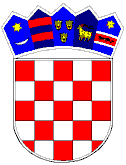 REPUBLIKA HRVATSKAVUKOVARSKO-SRIJEMSKA ŽUPANIJA				OPĆINA TOMPOJEVCIOPĆINSKO VIJEĆEKLASA: 421-02/21-01/13URBROJ: 2196/07-02-21-1Tompojevci, 22. prosinac 2021. god.									Na temelju članka 10. stavka 3. Zakona o financiranju političkih aktivnosti, izborne promidžbe i referenduma („Narodne novine“, broj 29/19 i 98/19)  i članka 29. Statuta Općine Tompojevci („Službeni vjesnik“ Vukovarsko-srijemske županije br. 04/21),  Općinsko vijeće Općine Tompojevci na 5. sjednici održanoj 22. prosinca 2021. godine, donijelo je:O D L U K Uo raspoređivanju sredstava za financiranje političkih stranaka i nezavisnih vijećnika u Općinskom vijeću Općine Tompojevci u 2022. godiniČlanak 1.Ovom Odlukom raspoređuju se sredstva za financiranje političkih stranaka i nezavisnih vijećnika u Općinskom  vijeću Općine Tompojevci u 2022. godini, koja su osigurana u Proračunu Općine Tompojevci za 2022. godinu i iznose 12.240,00 kn.Članak 2.Za svakog člana Općinskog vijeća utvrđuje se jednaki iznos sredstava, a pojedinoj političkoj stranci pripadaju sredstva razmjerno broju njenih članova Općinskog vijeća prema konačnim rezultatima izbora.Za svakog izabranog člana Općinskog vijeća podzastupljenog spola, političkim strankama, odnosno nezavisnim vijećnicima pripada pravo na naknadu u visini od 10% iznosa predviđenog po svakom članu Općinskog vijeća.Članak 3.Za svakog člana Općinskog vijeća utvrđuje se mjesečni iznos sredstava od 100,00 kuna. Za svakog člana Općinskog vijeća podzastupljenog spola (žene) utvrđuje se mjesečni iznos od 110,00 kuna.Članak 4.Političkim strankama i nezavisnim vijećnicima zastupljenim u Općinskom  vijeću raspoređuju se sredstva osigurana u Proračunu Općine Tompojevci za 2022. godinu u mjesečnim iznosima kako slijedi: - Hrvatska demokratska zajednica – HDZ ( 4 člana, od toga 3 muškarca i 1 žena) -  410,00 kn- Hrvatska konzervativna stranka – HKS (1 član) - 100,00 kn- Samostalna demokratska srpska stranka – SDSS (1 član) - 100,00 kn - Nezavisni vijećnici: - Tomislav Panenić - 100,00 kn-  Amalija Lovrić - 110,00 kn-  Robert Mesaroš - 100,00 kn-  Zlatko Potočki - 100,00 knČlanak 5.Sredstva iz članka 4. ove Odluke, doznačuju se na žiro račun  političkih stranaka, odnosno na poseban račun nezavisnih vijećnika, tromjesečno u jednakim iznosima, odnosno ako se početak mandata ne poklapa s početkom ili završetkom tromjesečja, u tom će se tromjesečju, isplatiti iznos razmjeran broju dana trajanja mandat.Članak 6.Ova Odluka stupa na snagu prvog dana od dana objave u "Službenom vjesniku" Vukovarsko-srijemske županije, a primjenjuje se od 01.01.2022. godine.									Predsjednik Općinskog vijeća										Ivan Štefanac